«Тарихи білім пәні» әдістемелікТарихшылардын наным-сешмдері, тандаулары, мiндеттемелеpi, 0мipлiк тожipи- беа олар жазган тарихта оpтYpлi тосшдермен K0piнiс беpедi. Пондегi ен басты кундылык не жоне оны калай дамтуга болады деген моселенi тYсiну онай емес. Бул кiтап 0ткендi зерттеу, тарихи бiлiмдi мYмкiндiгiнше тиiмдi жоне аукымды тYPде тарату максатында жазылды. Бул жумыс Yшiн мшдетт талап болмаса да, тарихшылардын копш ш п оз iсiн жаксы K0pедi. Тарихи зерттеудщ парадоксы сол, ол бiздiн зерттеу нысанымен озара тыгыз оpекеттестiгiмiздiн болуын талап етедi. Дегенмен CYЙiспеншiлiктiн б1р тYpi деуге болатын мундай катыстылык жа- гымды YЙлесiмге де, сондай-ак тым жакын карым-катынастан туатын жагымсыз орекеттерге де алып келуi мYмкiн. Бул поннiн тагы б1р еpекшелiгi бар: талдау жасауга мYмкiндiк беpетiн 0зiне сыни тургыдан карайтын бейтараптыгы, немку- райлы, енжар, тш т лепipмелi болып K0piнуi мYмкiн.Тарихтын аныктаушы сипаттарын кыскаша баяндау киын, дегенмен тYpлi долелдерге ашыктык жоне сараптамалык тургыдан икемдi болуы - онын негiзгi еpекшелiктеpi. Бул поннщ негiзгi максаты - откен туралы бipтутас сипаттамалар калыптастыру Yшiн оpтYpлi деректер мен тосiлдеpдi кipiктipу. Мундай максат кейде жеке алгандагы аныктауы киындау болатын модени тарихпен байланыс- ты. Бул мiнез-кулык, окигалар жоне институттарды калыптастыратын акыл-ой пpоцестеpiне, ягни олемдi калай кору, бейнелеу жоне тYЙсiнуге басымдык беpедi. Ралымдар оз интеллектуалдык максаттарын тужырымдаган кезде, оздершщ жеке козкарастарын ашык бiлдipедi. Мунда «жеке» дегенде автордын омipбая- нынын ажырамас болiгi саналатын ЖYpегiнен шыккан ойларды мензеп турмын. Мысалы, осы ютаптьщ алгашкы басылымын жазу барысында тарихи тожipибе туралы козкарасымнын кезшде озiм окыган тарихпен жоне гылым философия- сымен терен астасып жатканын, сондай-ак гылымнын, гылыми зеpттеулеpдiн жоне медициналык бiлiмнiн «олеуметтiк конструктивизм» деп аталатын тосш- деpiмен озара сабактас екенiн тYсiндiм. Нотижесiнде тарихи бш м алу тосiлдеpi, оз кезегiнде, институттар, улттар, саяси топтар жоне тагы баскаларга непзделген,айтарлыктай жаксы курылымданган когамдастыктар шенбершде калыптасаты- нын атап етюм келедг Тарихтын сэтт сипатталуы оны багалайтын контекске байланысты жэне мундай мэселелер туралы ойланудын ен онтайлы жолы -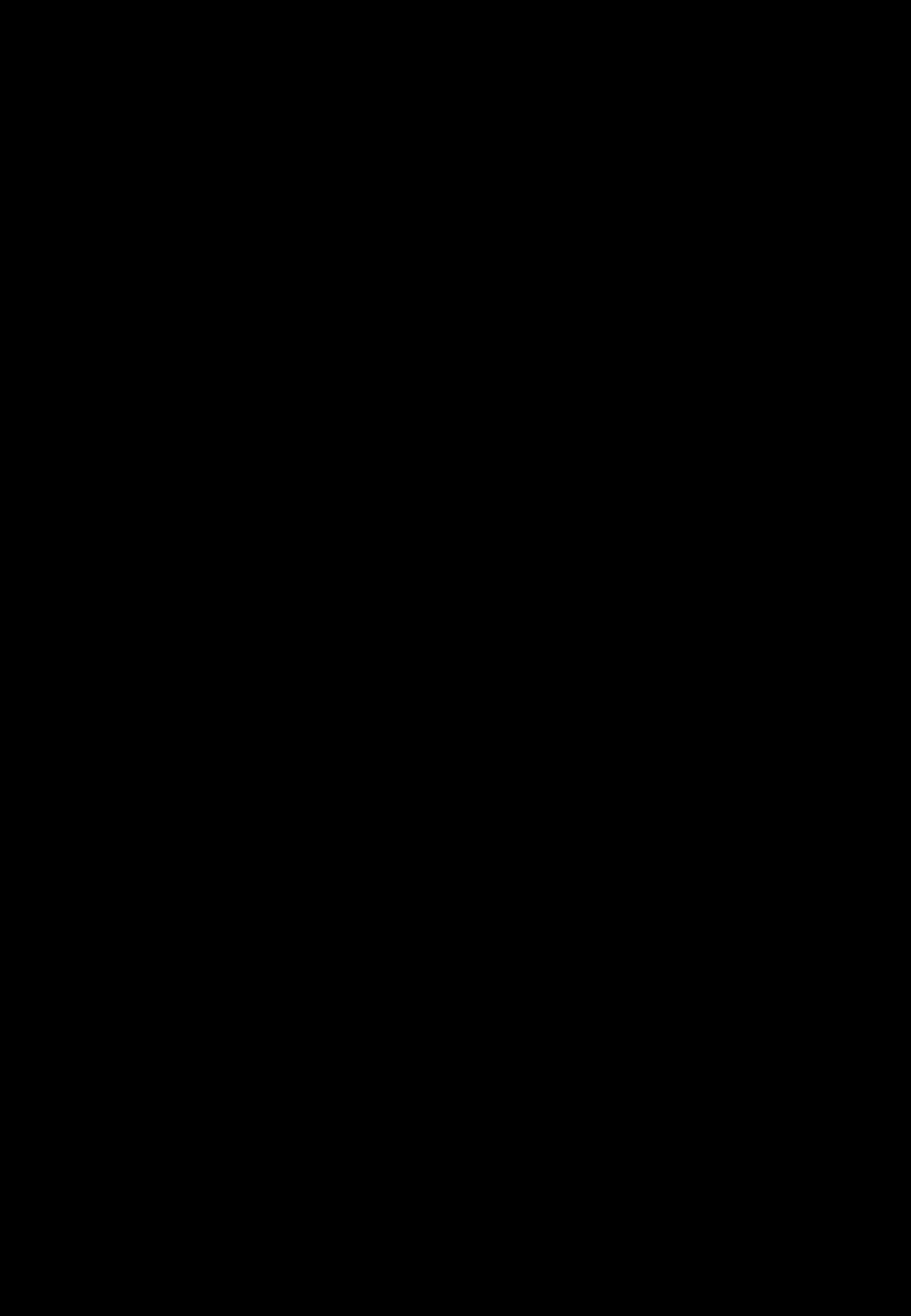 «акикат» туралы карабайыр тYсiнiк емес, бедел, дэлел, сешм жэне сешмдшк тургысынан пайымдау.Бул устанымнан туындамайтын кубылысты да атап керсету кажет. Тарихи ен- бект багалайтын накты стандарттар жок немесе тарих пэн ретшде еткен уакыт элемшщ материалдык бейнеамен езара эрекеттесе алмайды деп айтудан аулак- пын. Дереккездерден тарихшылардын пайымдауларына тшелей жэне карапайым тYPде етуге болады деп болжау дурыс емес, сондай-ак дереккездер де эрдайым тек акикат ретшде кабылданбауга тшстг Баламалар артефактшердщ, сонын шшде мэтшдердщ жасалуынын, элеуметтш ортада мэн-магыналарды калыптастыру- дын KYPделi тэсшдерше назар аударады. Тарих пен гылым философиясындагы осы багытта аткарылган жумыстын непзшде гылым туралы калыптаскан кезка- растарды езгертуге деген умтылыс турды. Мундай аландаушылык KYPделi интел- лектуалдык непзде жэне жаксы денгейде жасалса тана пайдалы болады. Тарихта да дэл осындай жагдай орын алады. Тарихшылар ездершщ дэрютершде де, зерт- теулершде де ез аудиториясын адамнын жагдайы туралы бар ынтасымен жэне терещрек ойлануга жетелей отырып, олардын бойында аландаушылык сез1мш калыптастыра бшгеш жен.Тарихи бш м когамдастыктардагы элеуметтш процестер аркылы эр1 накты контекстерде калыптасады жэне бул бш м беделд1 болып саналады, сондыктан мундай жумысты аткаратындардын алдында тек интеллектуалдык кана емес, эти- калык мшдеттер де бар. 0ткен туралы ойымызга келгенд1 айтуга кукымыз жок, себеб1 тарихи мэл1мдемелердщ зардаптарына оларды жасаушылар жауапты болу- га тшстг Бул жауапты мшдеттер - когамдык тарихтын б1ршама жана саласында айрыкша кершетш кYPделi мэселе.Тарихшылардын ойлары эрдайым б1р жерден шыгады деп ойлауга болмай- ды, езгелер багынатын KYштерге б1з де багынамыз. Алайда кэаби жэне гылыми дайындыгымыз б1зд1 сез1м1м1зд1 тежеуге, мшдеттер1м1зд1 багыттау эр1 пайымдау жасау барысында мYмкiндiгiнше тепе-тевддк сактауга Yйретедi. Дегенмен б1здщ элемге деген кезкарасымыз эртYрлi, сондыктан тарихшылар арасында материя- нын мэш туралы туындайтын ойлардын б1рдей болуы мYмкiн емес. Кэаби тарих­ шылардын алуан тYрлi пшрлер1 эуескойларга тYсiнiксiз болып кершу1 мYмкiн жэне когамдык ем1рдеп тарихи сараптаманын рел1 Yшiн манызды болмак. Тарихи б1рауыздылык болмаса да, б1з бэр1б1р еткен тарих туралы мазмунды пшрталас- тарга атсалысамыз, адамдардын дэлелдерге, олардын керсеткеш мен айтканына сыни тургыдан карауына дем берем1з. Баскаша айтканда, саяси плюрализмнщ ма- нызы зор. Тарихшылардын тк1рлер1 эртYрлi болатыны сез0з. Оларды б1ршт1ретшортак нэрсе бар, бул - дэлелдерд1 сыни тургыдан багалау, мукият зерделеу жэне деректерд1 ашып керсету.Пайдалы плюрализм ашыктыкка непзделедг Мен ез1мнщ кызыгушыльщта- рым мен мYДделерiмдi жасырмаймын, осылайша окырман ондаылдардан гер1, солшылдарды колдайтынымды тYсiнедi. Егер консервативтш тарих езшщ ради- калды аналогы сиякты жаксы жасалса, онда ол оган кызыкпайтынымды немесе унатпайтынымды бшд1рмейдг Ол маган унамауы мYмкiн, дегенмен мен оган кур- метпен караймын. Шынында да, жеке пш рщ зге кайшы келетш кезкарастар с1з- д1 терен пайым жасауга жетелейдг Пшрталастар тек идеологиялык мэселелерге гана емес, бш м сапасына жэне онын калай колданылатынына да катысты болуы кажет. Идеологиялык кактыгыстар болатыны сезаз, ен бастысы, сыни-пшрд1 ашык эр1 конструктива тYPде жетюзу манызды. Сейтш, куштарлык талкандауды кездемейтш кызу пшрталастарда байкалады жэне сыннан етедгБул устанымнан тагы б1р мэселе туындайды. Кейде тарихи кубылысты зерт- теу оны макулдаумен тен деп ойлайды. Бул мYлдем непзаз болжам емес, та- рихшылардын ездер1 зерттеп ЖYрген дYниелерiмен рухани жакындыгы болады, алайда бул тым карабайыр пшр. Интеллектуалдык эуеслкке эртYрлi тэсшдер, сонын шшде аландаушылык та, макулдау да дем бередг Мысалы фашизм, тота­ литаризм жэне диктатураны зерттеу аркылы тарихшылар ездер1 зерттейтш кун- дылыктар ЖYЙесiн колдайтынын бшд1рмейдг Дегенмен олардын енбектершде камтылатын бил1к пен зорлык-зомбылыктын шектен шыккан тYрлерiне деген кы- зыгушылык кеп нэрсеш тYсiндiрудi талап етедг Сол сиякты кулдыкты колдайтын дэйектердщ кебесш сегу тарихшылардын бул тэж1рибеш колдайтынын бшд1р- мейдг Сипаттау мен талдауды нускаулармен жэне насихаттаумен шатыстырып алмаган жен. Окиганын мэн-жайын тиянакты талдау - муны макулдау дегенд1 бглд1рмейдг Тарихшылар мYДделi тараптар болса да, олар усыныстар жасаушы- ларды жактайтындардын катарына юрмейдг Егер тарихшылар ездершщ тарихи зерттеулерш орынсыз пайдаланса, оларды бул эрекеттер1 Yшiн айыптауга болады. Мунда «орынсыз» деп дэлелдер мен баска да гылыми жумыстарга тиют1 назар аудармауды, тYсiнiктi тэсглдщ болмауын немесе дурыс емес максаттарды мензеп турмын. Кепшшкке арналып жазылган енбектерде сглтемелердщ толык т1з1мш усыну киындык тугызуы мYмкiн. Алайда баспагерлер мен рецензенттер бул юке жауапкершшкпен караса, бул шешглмейтш мэселе бола коймас.Тарихшылар эртYрлi кезкарас устанатыны белгш жэне ол пэннщ когамдык пшрталастарга белсенд1 араласу кабглетше нуксан келт1рмейдг Сондай-ак бул пэн карастыратын такырыптар мен пайдаланылатын тэсшдер тургысынан плюра­ л и с т сипатта болуы керек. Осыдан тарихнамалык Yлгiлер шыгады. Бул Yлгiлер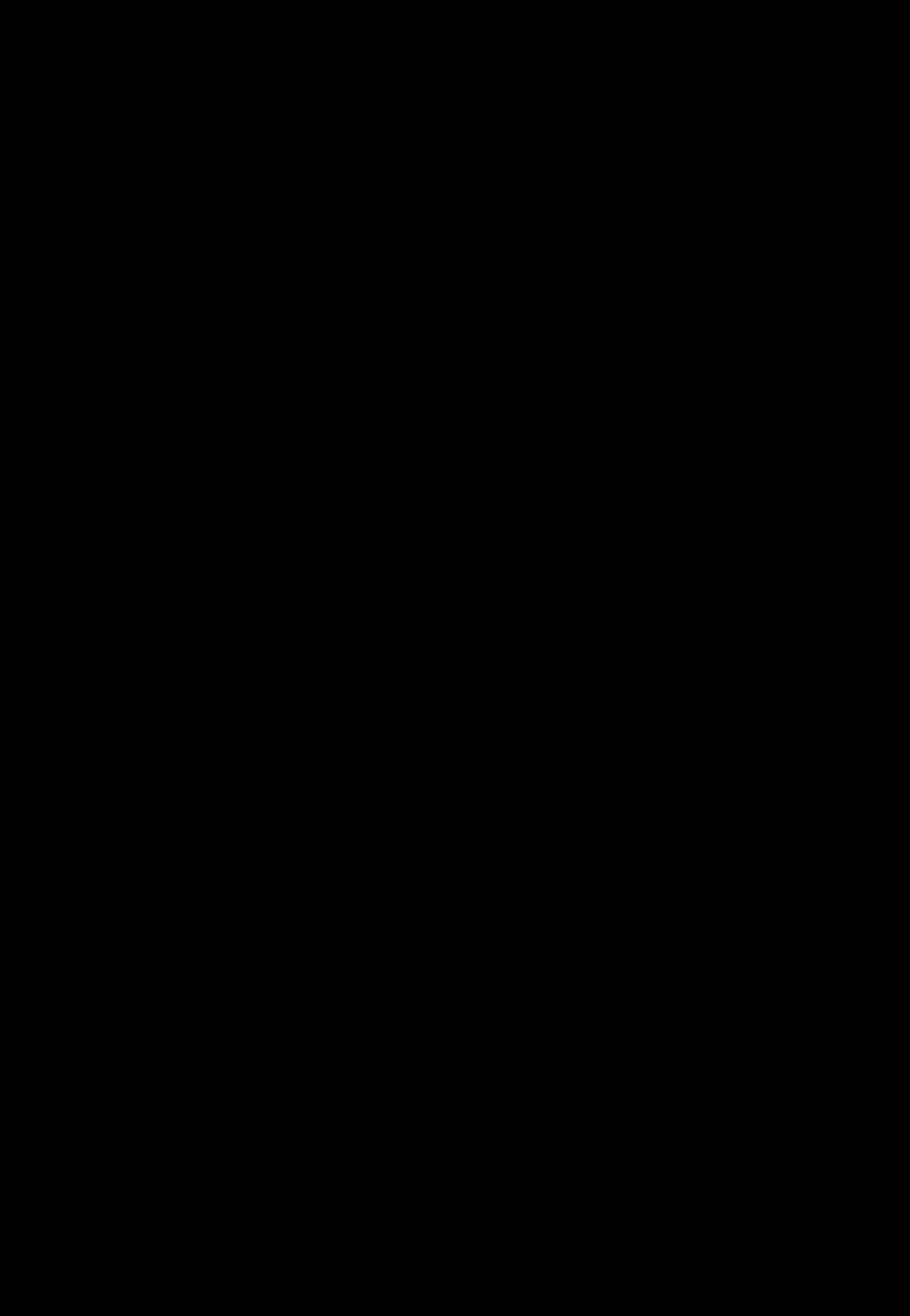 кептеген жаттыгуларды, соныц шшде кейб1р студенттер мен практик мамандарга есюрген немесе зеркюрпш болып кершу1 мYмкiн ю-шараларды да ЖYзеге асыру Yшiн кажет. Мысалы, шамамен соцгы 150 жылдагы тарихка кебiрек кещл белу Yрдiсi байкалады, соныц салдарынан студенттер кебiнесе шектеулi уакыт кезец- дерiн гана окиды. Бул студенттердi интеллектуалдык тургыдан шектейдi, сондык- тан барлык студенттерге кец хронологиялык аукым усынатын оку багдарламасы аса кажет. Археология мен Египет сиякты, ежелп еркениеттер де ерекше кызыгу- шылык тугызады, ал орта гасыр тарихы секiлдi, зерттеудi 0лi де кажет ететш, бэл- кiм, тартымдылыгы артып келе жаткан салалар кейбiр тарих факультеттершде мYлдем окытылмайды. Тарихтыц жаца тYрлерiнiц студенттерге колжетiмдi болга- ны дурыс, алайда олар тарихтыц ежелден калыптаскан формалары есебiнен усы- нылмауы керек. Осы тургыдан алганда, экономикалык тарих пен сандык (цифр- лык емес. - Ауд.) тэсгвд пайдаланатын салалар кенжелеп калып отыр. Элдебiр салалардыц м0ртебесi калай езгеретiнiн тYсiндiру киын, алайда езгеретiнi анык. Накты салалар мен т0сiлдердiц кундылыгы туралы интеллектуалдык дэлелдер - назар аударуга турарлык кубылыс.Экономикалык тарих - тарих пэншщ iргелi белiгi. Ресурстар мен олардыц таралуын зерттейтiн экономика пэш - эр когамныц кызметш бейнелейтiн эре- кеттiц ажырамас белш. 0ткен когамдар туралы жалпы мэлiмдеме жасауга ты- рысатын бiздiц пэнiмiз мундай курылымдык кубылыстардыц шектеулi белшне гана негiзделедi. Студенттер спорт немесе жануарлар тарихы, сондай-ак эконо­ микалык, саяси, элеуметтж немесе интеллектуалдык тарихка катысты сабактар- ды тацдау кезшде соцгы аталган багыттардыц бурынгыга караганда аясы кецдеу екенiне кез жеткiзедi деп Yмiттенемiн. Бул бурынгыларга кызыгушыльщты те- мендету Yшiн емес, олардыц пэндеп релiнiц эртYрлi екенiн мойындау Yшiн жаса- лады. Мысалы, кшм тарихы туралы курс мемлекет тарихы женшдеп курс бере- тiн мэлiметтi бере алмайды. Олардыц бiреуi екшшганен «артык» емес, олардыц тек пэн аясындагы мацызы эртYрлi.Мундагы басты мэселе - пэнге тиесiлi непзп тэсiлдердi табу. Мэдени тарих пен интеллектуалдык дэст^рлер тарихы - экономикалык тарих сиякты, тарихи тYсiнiктiц ажырамас белш. 0йткенi олар элемнiц баска уакытта, езге жерлерде ка­ лай кабылданатыны жэне тужырымдалатыны жайында тYсiнiк бередi. Осылайша тарихтыц бул тYрлерi зайырлы ортадан шыккан студенттер адамды адастырады деп багалайтын дiн сиякты кубылысты тYсiнуге кемектеседi. Ягни дшге сенетiн студенттер де оларды зайырлы контекстердi зерттеу Yшiн пайдаланады.Оку багдарламаларында кай елдер мен гасырлардыц камтылуы керек еке- нi туралы ортак келiсiм жок. Университет децгейiндегi курстар экономикалык, элеуметтж жэне саяси тарихпен, сондай-ак бiрнеше елдердегi (студенттердiц туган елiн коса алганда) ею курлык пен Yш гасырдан астам уакыт аясындагынепзп интеллектуалдык д0ст^рлермен таныстырар ед1. Мунын бэр1 косымша дэрютермен толыктырылган непзп элементтердщ к0мепмен ЖYЙелi тYPде icKe асырылады. Машыктар мен п0ннщ 03iH тYсiну аркылы тарихты окытудын барлык процестерiне кiрiктiрiлгенiн калар едiм. MeHi тарихшылардын 0здерiнiн к0сiби т0жiрибесiне тарихи тургыдан карамайтыны тануавдырады, дегенмен тарихка, 0сiресе, осы п0ннщ интеллектуалдык тарихына деген кызыгушылык ^ н санап артып келедi. Кез келген д0лелге катысты негiзгi сурактарды коюды Yйрену киын емес. Косалкы дерекк0здерге катысты «бул кашан жасалган ж0не оны KiM, кандай жагдайда жасады?» деген сурак коюга болады. Осылай жYЙелi тYPде 0рекет ете отырып, 6i3 тарихи т0жiрибенiн 0згеруi ж0не 0зiмiздiн шыгу тегiмiз туралы тYсi- нiк калыптастырамыз. Бул - тарихтагы негiзгi машык саналатын сыни тургыдан оку мен тужырымдаудын логикалык жалгасы.«ffiкiрлерiмiздщ тYп-тамырын бiлу» -  тарих саласынын манызды аспектiсi.Алдьщгы параграфта осы с0йлемдi колданганымда, университет студенттерш коса алганда, 0здерiн тарихшы деп санайтындардын пiкiрлерiн мензеген едiм. Тарихшылар 0з зерттеуiн 0рiптестерi мен студенттерге гана емес, сонымен катар одан кещрек топтарга арнайды. вткенге деген кызыгушылык - т0сшдерше ка­ рай 0ртYрлi формаларда кездесетiн кубылыстардын бiрi. Мунда талкылау идеясы пайдалы болмак. Осылайша тарихшылар бiр-бiрiмен, 0здерiнен бурынгы зерттеу- шiлермен ж0не деректермен Yнемi байланыс орната отырып, 0здерi жазатын 0рi окытатын баска да мYДделi тараптармен карым-катынаста болады. Бул м0селелер K0бiнесе байкалмай калады, тек кана Холокост сиякты ерекше тарихи кубылыс- тарга байланысты танымал бола бастады. «Холокост» с0зi колданыска жакында гана енген термин. Бул к0птеген диалогта колданылатын шартты белгiнiн б1р тYрi. Сонымен катар муны апат деген магынаны бiлдiртетiн еврейдiн «Шоа» с0зп мен бiрге пайдаланады. МYДделi тараптар курамына тарихшылар жумыс iстейтiн когамдар кiредi. Когамдык талкылауларда K0пшiлiк 0ткен уакыт туралы пайым- дауларга жш CYЙенедi, сонын н0тижесiнде тарихи т0жiрибенiн этикалык аспектiсi туралы м0селе туындайды.Когамдык дискурстагы тарихтын манызы 0ткенiмiз туралы тарихшылардын ку0лж беретiнiмен байланысты болады. Жалпы тарихшылар тiкелей ку0гер бола алмайды, олар мYмкiндiгiнше баскалардын айтканын тYсiндiредi. Kудiреттi ^ ш - тердiн к0ршюше ку0 болудын наным-сенiмдi таратудагы м0ртебеа ерекше деген идея тургысынан алганда, ку0лш угымынын KYштi дiни астары бар. Бул идеянын тагы б1р аспектiсi бар - 0зге бiреулердiн атынан iс ЖYргiзу, мысалы, койылган колдын зандылыгын растау. Тарихшыларга 0ткен замандар туралы сенiмдi пш р- лер бгвдру Yшiн айтарлыктай басымдыктар мен кукыктар берiлдi. Зерде мен еске алу, акикат пен елдестiру сиякты эмоциялык ж0не 0леуметтiк кундылыктарды мойындаушылар саны 0сiп келе жатканын ескерсек, тарихшылардын казiргi р0лi28	ерекше манызды екенш байкаймыз. 0ткен заманда болган окига YHeMi бурмала- нып, KYM6H тугызып отырады, сондыктан тарихи т0жiрибенiн сенiмдi тYрлерiне кажеттшк туындайды. Егер тарих тек ойдан курастырылган окига болса жоне к0пшiлiк оны сол KYЙiнде кабылдаса, саяси пайда Yшiн бурмалаушылыкка сонша- лыкты бас катырмас та едш. Тарихты фактiлердiн ойдан курастырылган сипатта- масы ретiнде тYсiну - оныц шынайы манызын жоне откен шак туралы магыналы сойлеу кабiлетiн мойындаумен толык Yйлеседi. Бул п0ннiн болашагы практик ма- мандар мен олардыц окырмандарынын п0ннiн шектеулерiн жете тYсiнуiмен жоне онын интеллектуалдык куаты мен жетютштерше сенiм артуымен байланысты.Коаби тарихшылардын жогары дорежедегi маман болуы кажет жоне 0здерi де соны калайтынын мойындаймын. Дегенмен гасырлар бойы сакталып келе жаткан негiзгi курылымдык элементтер, аукымды такырыптар мен долелдердi де назарда устаймыз деп Yмiттенемiн. Манызды тарихи моселелерге одiлеттi тYPде карайтын тарихшыларды айрыкша курметтеймiн. Сондай-ак деректер мен тосiлдердi жан- жакты карастыра отырып, Yлкен аудиторияны шыгармашылык багытта дамыта аламыз деп Yмiттенемiн. Алайда жан-жактылык (инклюзивтiлiк) максаты мукият зерделеудi кажет етедi. Мысалы, бул пон экономикалык тарих секiлдi салаларды колдап, белсендi тYPде дамыту керек деген пiкiрiмдi бiлдiрдiм, 0йткенi олар ко- гамдагы курылымдык моселелер туралы ойлауга ыкпал етедi. Алайда бул ютап коптеген гасыр бойы, айталык, Кытай немесе Yндiстанда дамыган тарихи жазба дост^рлерше сойкес бола алмайды. Осы тургыдан алганда, бул ютап жан-жакты емес. Коптеген модениеттi камтитын жан-жактылык - кез келген тарихшы Yшiн KYPделi моселе. Мундай кYPделi моселелер туралы зерттемей жоне ой елепнен откiзбей турып жазу дурыс емес. Тарихты жазу тосiлдерi тш, одеби орi модени достYрлер, саяси формациялар жоне тагы баска дYниелермен тыгыз байланысты. Коптеген тарихшылар Yшiн жаhандык жан-жактылык моселесi мYмкiн емес бо- лып корiнуi ыктимал.Сонымен катар баска достYрлер жок деп ойлау дурыс болмас едг Тиiмдi анало­ гия гылым тарихынан туындайды. Эуескойлар жаратылыстану гылымдарыньщ«Батыс» деп аталатын аймактан тыс жерде дамыган тYрлерiнiн каншалыкты коне орi KYPделi болганын бiлген кезде тангалуы мYмкiн. Джозеф Нидэм озiнiн сана- лы гумырын ^ытай гылыми жоне медициналык достYрлерiн калын копшiлiкке жеткiзуге арнады. ^ытай оркениетiне айрыкша кызыгушылык бiлдiрген Нидэм сиякты тарихпен айналысу гане ынтасымен берiлген адамдар усынган озге тосш- дермен жумыс iстеу пайдалы болмак. Сол себептi жан-жактылыктын максаты ор тарихшынын шектеулерiн карапайым багалау тосiлiмен тыгыз байланыста болуы керек. Егер жан-жактылык бiр норсенiн бар екенш жай гана атап оту мшдет ре- тiнде тYсiндiрiлсе, онда онын нотижелерi интеллектуалдык тургыдан тым мар- дымсыз болады. Осы моселелердi шешудiн бiр жолы - тарихи тожiрибенi мерзiм- дi жоне шектеулi тосiл ретiнде тYсiнумен уштастырылган ашыктык.Ашыктык - бул пайдаланылатын деректердщ тYрi мен мазмунын, озгелердiн идеялары немесе одiстерi мен тосiлдерiне катысты алгандагы эмоциялык жоне интеллектуалдык тургыдан тYсiне бiлу. Зерттеуге кажеттi тарихи моселелердi	29шешу барысында белгш 6ip денгейдеп ашыктык кажет. Эйтпесе мунда копшй лшке бурыннан белгiлi мэселеш жай гана растау кауш туындайды. Элемнiн 0лi KYHre дейiн накты когамдастьщтарга беймэлiм жэне болашагы белпаз б0лiктеpiн осы тургыдан зерттеу пайдалы болмак. Онын нeгiзiндe жаткан мотивтер тарих туралы жана козкарастарга жол ашады. Муны бeлгiлi бip тарихи мэселеш зерттеу, салыстыру Yшiн бipкатаp мысалдарды пайдалануды к0здeйтiн тарихты салыстыр- малы тэсiлдep тургысынан карастырган пайдалы. Осылайша кэсiби тарихшылар 0зiнiн зерттейтш салаларын кенейте алады, ал аймактарды тандау катан интел- лектуалдык тужырыммен аныкталады. Сондай-ак тiлдi жаксы менгеру жэне зерт- тeлeтiн елдермен тшелей таныс болу да тарихи тэжipибeнiн бip б0лiгi саналады.Тарихшылардын 0здepi тандаган салалары бойынша жумыс ютеу сeбeптepi KYPдeлi. Буган тpeндтepдiн багалануы, каржылык мYмкiндiктep мен такырып- тын 0зeктiлiгi, сондай-ак мYДдeлep мен жеке байналыс себеп болуы ыктимал. Тарихшыларга зeйiндi жэне мYДдeлi аудитория кажет болгандыктан, олар кы- зыгушылык тудыратын трендтер мен такырыптарды бакылап отыруы мYмкiн. Бeймэлiм откенге бойлай алмайтын, айналасында болып жатканды сeзiнe алмай- тын тарихшылар откен мен болашак арасындагы делдал peтiндe тап осы казipгi заманда турганын бiлeмiз. Демек, озiмiздiн саламызды болашакка багдарланган озара тYсiнiстiк пен бipeгeйлiктi жасауга комек ретшде карастырганымыз орынды.